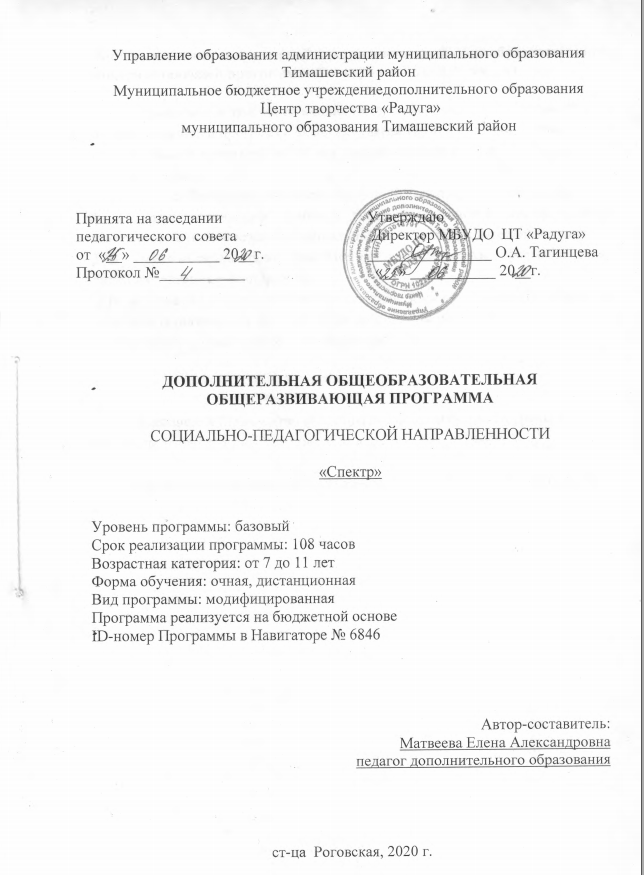 Лист дополнений и изменений к дополнительной общеобразовательной общеразвивающей программе «Спектр» на 2020-2021 уч. год.	Дополнения и изменения к дополнительной общеобразовательной общеразвивающей программе «Спектр» (далее Программа)  социально-педагогической направленности  для учащихся в возрасте от 7 до 11 лет.Срок реализации- 1 год.		В Программу вносятся следующие дополнения ( изменения):1. Изменен календарно учебный график, применены дистанционные технологии, с использованием социальных сетей в образовательных целях.2. В разделе «Формы проведения занятия» добавлены новые формы занятия: видеопрезентация и мастер- класс. 3.В разделе «Алгоритм учебного занятия» добавлен алгоритм учебного занятия для проведения занятий на дистанционном обучении.4. Дополнен перечень методической литературы.	Дополнения (изменения) внесенные в Программу рассмотрены и одобрены на педагогическом совете от «____»________20__г. №____	Председатель педагогического совета                              О.А.ТагинцеваСодержание:Раздел 1 программы«Комплекс основных характеристик образования: объем, содержание, планируемые результаты»	1.1 Пояснительная записка            Социально–воспитательный потенциал досуга определяется как важнейшая среда взаимодействия человека с окружением, семьей, особенно детей и подростков. Это незаменимое средство, благодаря которому происходит культурное развитие ребенка, в чем крайне заинтересовано государство, общество, семья и сам человек. Дополнительная общеобразовательная общеразвивающая программа «Спектр» (далее Программа)   реализуется в социально-педагогической направленности, так как создает условия для развития коммуникативной, социально успешной личности.	Программа составлена в соответствии с:	-Федеральным законом от 29.12.2012г. № 273-ФЗ «Об образовании в Российской Федерации»;	-Концепцией развития дополнительного образования детей, утвержденная распоряжением Правительства Российской федерации от 4 сентября 2014 г. №1726;	-Приказом Министерства образования и науки Российской Федерации от 09.11. 2018 года  № 196 «Об утверждении порядка организации и осуществления образовательной деятельности по дополнительным общеобразовательным программам»;- Стратегией развития воспитания в Российской Федерации на период до 2025 г.;-Постановлением от 04.07.2014г. № 41 «Об утверждении СанПиН 2.2.4.3172-14»;При разработке Программы учтены Методические рекомендации по проектированию дополнительных общеобразовательных общеразвивающих программ: требования и возможность вариативности, г. Краснодар 2019 г.	Актуальность Программы определяется запросом со стороны детей и их родителей на данный вид деятельности:- необходимостью воспитания  любви к родному краю, как составной части своего Отечества – России;- развитию самосознания, уважения себя как к личности и уважение других;- потребностью  ответственного отношения к природе, истории, людям.Данная Программа включает в себя разноплановую деятельность, объединяет различные направления оздоровления, отдыха и воспитания детей, а также творческую деятельность.         Учащиеся обогащаются знаниями и новыми впечатлениями, а также обучаются  основам декоративно - прикладного творчества. Такая форма работы содействует развитию и сплочению, как временного детского коллектива, так и создает основу для развития социального интеллекта учащегося и применения полученного опыта взаимодействия в любом коллективе, в том числе в последующей учебной деятельности будет способствовать проникновению	Новизна Программы в первую очередь, состоит в том, что в ней представлена система практических и теоретических занятий с использованием разнообразных форм деятельности. В Программе созданы благоприятные условия  для развития творческих способностей и личностного роста ребенка, даже если образовательная деятельность проходит с применением дистанционного обучения.Основным видом деятельности в Программе является познавательная и творческая деятельность. Таким образом, освоение программы, развивает общую культуру учащихся.Педагогическая целесообразность ПрограммыПрограмма разработана с учетом психолого-возрастных особенностей учащихся. Главный акцент делается на раскрытие, формирование, становление и развитие творческого потенциала и навыков общения каждого ребенка, умение адаптироваться в заданных условиях, развивать коммуникативные способности; создание условий для творческого взаимодействия родителей и детей, развитие предметных и содержательных связей между детьми в процессе творческой деятельности. Допускается использование форм, средств и методов образовательной деятельности, в условиях дистанционного обучения, в соответствии с целями и задачами образовательной Программы.Данная Программа «Спектр» является модифицированной, разработана на основе модифицированной общеобразовательной Программы «Радуга» педагога организатора Бурлако Е.А. Отличительные особенности Программы     	Программа «Спектр» отличается от Программы «Радуга» количеством часов, возрастом участвующих в реализации Программы детей, а также в ней имеется несколько модулей различного профиля. Такой подход дает учащимся возможность попробовать себя в разных видах деятельности.Данная Программа стимулирует творческий потенциал, способствует взаимопониманию в детском коллективе. Приобретая теоретические знания и практические навыки, ребенок делает шаг вперед в развитии многих своих  способностей. Ведь каждое новое умение - это не только сноровка, богатство физических навыков, но и умственное развитие. Желание заниматься выбранным делом, постоянно узнавать что то новое, добиваться успехов зависит от создания творческой атмосферы в коллективе.            Программа базового уровня «Спектр» является продолжением Программы ознакомительного уровня «Семицветик» и предназначена для учащихся прошедших обучение по ознакомительной программе.Кроме того, к разделам программы применены дистанционные технологии, с использованием социальных сетей в образовательных целях.Адресат  программы. Возраст  детей,  участвующих  в  реализации  Программы,  7 - 11  лет. 	 Младший школьный возраст является сензитивным: для формирования мотивов учения, развития устойчивых познавательных потребностей и интересов. Важнейшие новообразования возникают во всех сферах психического развития: преобразуется интеллект, личность, социальные отношения. Ведущая роль учебной деятельности в этом процессе не исключает того, что учащийся младшего школьного возраста активно включен и в другие виды деятельности (игра, элементы трудовой деятельности), в ходе которых совершенствуется и закрепляются новые достижения ребенка.  Комплектование групп ведется на основании собеседования. Группы могут быть одновозрастными или разновозрастными по 10-15 человек.Зачисление в объединение осуществляется на основании заявления родителей (законных представителей).Учащиеся приходят с разным уровнем подготовки, поэтому и темп освоения учащимися Программы различный. Занятия проводятся в группах, звеньях и индивидуально, сочетая принцип группового обучения с индивидуальным подходом. В  группу принимаются учащиеся не зависимо от половой принадлежности, степени предварительной подготовки, уровня образования.  Численный состав учебных групп, а также продолжительность групповых занятий определяется, исходя из имеющихся условий проведения образовательного процесса, согласно требованиям СанПиН и локальным актам организации.Уровень программы – базовый.Объем –108 часов.  Сроки – 27 недель.Форма обучения: очная, дистанционная.Форма организации учебного занятия: беседа, выставка, практическое занятие, презентация, видеопрезентация, мастер-класс, праздник, экскурсия, конкурс. Режим  занятий.Программа рассчитана на  108 часов, занятия проводятся 2 раза в неделю по 2 часа (45 минут- 1 час) с 15 минутной переменой.	А также, занятия могут быть сокращены с учетом использования дистанционного обучения согласно рекомендациям СанПиН. Тогда занятия проходят 2 раза в неделю, два занятия по 30 минут, перерыв 5 минут. Особенности организации образовательного процесса. Образовательный процесс осуществляется в группах одного возраста или разных возрастных категорий учащихся, состав группы постоянный, занятия проводятся групповые с ярко выраженным индивидуальным подходом. Виды занятий по Программе определяются содержанием Программы и предусматривают практические занятия, самостоятельную работу, выставки, мастер- классы.	Цель  Программы- развитие творческого потенциала.	Образовательные (предметные) задачи:- обучать творческому взаимодействию ребенка в объединении;- обучать работать в коллективе, уважая чужое мнение, не теряя индивидуальности.	Личностные задачи:- привить любовь к традициям своего народа;- развить интерес у детей к самовыражению, познавательной, социальной, творческой активности;- развить коммуникабельность, смелость публичного самовыражения.	Метапредметные задачи:- формировать уважение к старшему поколению, через формирование ценности семьи, популяризацию семейных традиций;- развивать навыки самообразования, контроля и самооценки;- способствовать расширению кругозора и познавательной активности учащихся.Содержание Программы.                                                     Учебный план.Содержание учебного планаПрограммы базового уровня.Раздел 1. Введение в образовательную программу. Цели и задачи программы. Инструктаж по технике безопасности – 2 часа.Теория – 2 часа: Вводное занятие. Инструктаж по технике безопасности. Раздел 2. Патриотическое воспитание – 8 часов.2.1 Показ презентации «Война- история в лицах» тест «Великая Отечественная война»-2 часа.Практика – 2 часа: просмотр  презентации «Война- история в лицах», обсуждение, тест «Великая Отечественная война».2.2 Видеопрезентация «Край, в котором я живу», беседа «Моя малая родина» - 2 часа.Практика – 2 часа: просмотр видеопрезентации, обсуждение, беседа «Моя малая родина»2.3 Конкурс рисунка «Наши папы» 2 часа.Практика – 2 часа: изготовление и оформление работ. Выставка.2.4 Урок мужества «Героями не рождаются» - 2 часа.Теория – 2 часа: знакомство с гостями, рассказы воинов-интерационалистов о армейской службе, вопросы и ответы.2.5 Интерактивная игра «Великая отечественная война» - 2 часа.	Теория –2 часа:  проведение интерактивной игры при помощи ИКТ, обсуждение.Раздел 3. Гражданско-правовое воспитание - 10 часов.3.1 Конкурс «Аты -  баты, шли солдаты» - 2 часа.Практика 2 часа: проведение конкурса  «Аты -  баты, шли солдаты»3.2 Игровая программа «Космическое путешествие» - 2 часа.Практика 2 часа: проведение игровой программы «Космическое путешествие»3.3 Интерактивная викторина «Твои права и обязанности» - 2 часа.Практика 2 часа: проведение интерактивной викторины «Твои права и обязанности», обсуждение.3.4 Своя игра «Символы России» - 2 часаТеория – 1 час:  знакомство с правилами игры.Практика – 1 час: проведение игры «Символы России»3.5 Игра «Города и страны»- 2 часа.	Теория – 2 часа: интеллектуальная игра на знание городов и стран мира.	Раздел 4. Воспитание культуры здоровья - 16 часов.4.1 Подвижные игры с мячом и скакалками. Беседа «Личная гигиена»– 2 часа.Практика 2 часа: проведение спортивных игр: «Третий лишний», «Волки и овцы», «Попади в цель», «Самый ловкий». Беседа «Личная гигиена»4.2 Спортивный праздник «Малые олимпийские игры» - 2 часа.Практика 2 часа: проведение спортивных соревнований.4.3 Спортивные соревнования «Выше, дальше, быстрее» - 2 часа.Практика 2 часа: проведение спортивных соревнований.4.4 Викторина «Виды спорта» - 2 часа.	Теория – 2 часа: рассказ о олимпийских чемпионах в зимних видах спорта, проведение викторины.4.5 Игры на свежем воздухе. Волейбол, выбивалы, тест «Твое здоровье» - 2 часа.	Практика 2 часа: проведение спортивных игр на свежем воздухе, тест «Твое здоровье»4.6 Соревнование по шашкам. Просмотр презентации «История шашек» – 2 часа.Практика 2 часа: проведение соревнования по шашкам. Просмотр презентации «История шашек» 4.7 Конкурс рисунка «Мы за здоровый образ жизни» -2 часа.Практика 2 часа: рисование красками и карандашами.4.8 Спортивное соревнование «Веселая олимпиада» -2 часа.	Практика 2 часа: проведение спортивных соревнований.Раздел 5. Экологическое воспитание – 12 часов.5.1 Показ презентации «Природные катаклизмы», беседа «Экология и мы» - 2 часа.Теория – 2 часа: Показ презентации «Природные катаклизмы», беседа «Экология и мы»  5.2 Викторина «Флора и фауна Кубани» 2 часа.	Теория – 2 часа: вспомнить о растениях и животных обитающих на Кубани, проведение викторины.5.3 Интерактивная викторина «Я познаю мир» - 2 часа.	Теория –2 часа:  проведение викторины при помощи ИКТ.5.4 Видеопрезентация «Берегите природу», тест «Растения Краснодарского края» -2 часа.	Практика – 2 часа: просмотр видеопрезентации «Берегите природу», обсуждение тест «Растения Краснодарского края»5.5 Интеллектуальная игра «Моя планета» – 2 часа.Теория –2 часа:  знакомство с правилами, проведение игры, подведение итогов, награждение.5.6 Экологическая экскурсия на природу «Родные просторы» -2 часа.Практика – 2 часа: экскурсия по хутору и к кургану.	Раздел 6: Интеллектуальное воспитание – 16 часов.6.1 Интеллектуальная игра «Шоссе дорожных знаков» - 2 часа.	Практика – 2 часа: проведение игры «Шоссе дорожных знаков», подведение итогов, награждение.6.2 Игра «Всезнайка» -2 часа.	Теория – 2 часа: знакомство с правилами, проведение игры «Всезнайка», подведение итогов, награждение.6.3 Викторина «Корзина знаний» - 2 часа.Теория – 2 часа: знакомство с правилами, проведение викторины «Корзина знаний», подведение итогов, награждение.6.4 Игра «Что? Где? Когда?» - 2 часа.	Теория – 2 часа: знакомство с правилами, проведение игры «Что? Где? Когда?», подведение итогов, награждение.6.5 Познавательный час «Это интересно знать» - 2 часа.	Теория – 2 часа: знакомство с книгой рекордов Гиннеса.6.6 Игра «Умники и умницы» - 2 часа.	Теория – 2 часа: знакомство с правилами и проведение игры «Умники и умницы», подведение итогов, награждение.6.7 Конкурс «Хочу все знать» - 2 часа. 	Теория – 2 часа: знакомство с правилами и проведение игры «Хочу все знать», подведение итогов, награждение.6.8 Показ презентации «Водитель и пешеход», тест «Безопасность на дороге» - 2 часа.	Практика – 2 часа: Показ презентации «Водитель и пешеход»,Обсуждение,тест «Безопасность на дороге»	Раздел 7. Нравственное воспитание -14 часов.7.1 Изготовление сувенира «Для любимой мамочки»- 2 часа.	Практика – 2 часа: изготовление сувениров из цветной бумаги и картона.7.2 Акция милосердия «Перед старостью склоним колени» - 2 часа.	Практика – 2 часа: помощь на дому вдове ветерана ВОв Малой Е.Д.7.3 Конкурс рисунков «Моя мама– лучшая на свете» - 2 часа.	Практика – 2 часа: изготовление и оформление работ. Выставка.7.4 Акция «Открытка ветеранам» своими руками– 2 часа. 	Практика – 2 часа: изготовление открытки в любой технике.7.5 Интерактивная игра «Птицы»-2 часа.	Теория– 2 часа: беседа и показ презентации про домашних животных.7.6 Изготовление скворечников -2 часа.	Практика – 2 часа: изготовление скворечников из разных материалов.7.7 Акция «Подари открытку маме» - 2 часа.	Практика – 2 часа: изготовление открытки в технике «Скрапбукинг»	Раздел 8: Художественно-эстетическое воспитание - 28 часов.8.1 Конкурс талантов «Ты, супер!»- 2 часа.	Практика – 2 часа: знакомство с правилами и проведение конкурса «Ты, супер!», подведение итогов, награждение.8.2 Конкурс «Очумелые ручки»- 2 часа.	Практика – 2 часа: знакомство с правилами и проведение конкурса «Очумелые ручки», подведение итогов, награждение.8.3 Игровая программа «Затейник»- 2 часа.	Практика – 2 часа: проведение игровой программа «Ура, у нас каникулы» чаепитие.8.4 Конкурс рисунков «Светлая Пасха» -2 часа.	Практика – 2 часа:  проведение конкурса рисунков, подведение итогов, награждение.8.5 Игровая программа «Калейдоскоп веселья - 2 часа.	Практика – 2 часа: проведение игровой программы «Калейдоскоп веселья»8.6 Праздник «Широкая масленица» - 2 часа.	Теория – 1 час: знакомство с обрядами праздника.	Практика – 1 часа: проведение праздника «Широкая масленица»8.7 Изготовление сувениров к празднику. -2 часа.	Практика – 2 часа: Изготовление сувенира в любой технике.8.8 Конкурс рисунка «Космическая эра» -2 часа.Практика – 2 часа: изготовление и оформление работ. Выставка.8.9 Изготовление поделок и сувениров в технике кинусайга– 10 часов.	Практика – 10 часов:  выполнение практических работ в технике кинусайга. Оформление готовых работ.                                                                                   Раздел 9. Подведение итогов – 2 часа.Теория – 1 час: подведение итогов за год.           	Практика -1 час: выставка «Наши достижения», награждение.Планируемые результаты Предметные результаты: - научились творческому взаимодействию в объединении;- научились работать в коллективе, уважая чужое мнение, не теряя индивидуальности.	Личностные задачи:- привита любовь к традициям своего народа;- развит интерес у детей к самовыражению, познавательной, социальной, творческой активности;- развита коммуникабельность, смелость публичного самовыражения.	Метапредметные задачи:- сформировано уважение к старшему поколению, через формирование ценности семьи, популяризацию семейных традиций;- развиты навыки самообразования, контроля и самооценки;- расширился кругозора и познавательная активности учащихся.Раздел 2 программы«Комплекс организационно- педагогических условий»Календарный учебный график Программы базового уровня                           Условия реализации Программы          Материально-техническое обеспечение:	- занятия в объединении должны проходить в помещении с хорошим освещением и вентиляцией, с удобной мебелью для работы, обстановка  и  художественное  оформление кабинета помогает в учебном процессе, способствует трудовому и эстетическому воспитанию учащихся.Кабинет должен соответствовать  СанПиН:- световое оснащение;- стол, стул для педагога- 1 шт.;- столы  для учащихся- 8 шт.;- стулья  для учащихся- 15 шт.При проведении занятий дистанционно, необходим следующий материал: - световое оснащение;- стол -1шт., стул для педагога - 1шт.;- ноутбук  с выходом в интернет – 1шт.;       - образцы готовых изделий;       - телефон с выходом в интернет – 1 шт;       - принтер – 1 шт. Перечень оборудования, инструментов и материалов, необходимых для реализации Программы:- карандаши цветные и простые, ручки, фломастеры- по 15 шт.;-линейки, угольники, ластики- по 15 шт.;- клеевой пистолет- 1 шт.;-  клей ПВА- 8 шт.;- мячи4шт.Информационное обеспечение:http://school-work.net/igri/estafeti/https://ped-kopilka.ru/www.razumniki.ru/intellektualnye_igry_teoreticheskiy_material.htmlhttps://www.millionpodarkov.ru/podelki/shkolnye-podelki/https://7gy.ru/detskoe-tvorchestvo/cvetnaya-bumaga.htmlhttps://www.svoimi-rukamy.com/kakie-podelki-sdelyat-v-chkolu-v-1-klass.htmlhttp://origami-do.ru/186-prostaya-korzinka-v-tehnike-origami.html	Кадровое обеспечение. Программа «Спектр» реализуется педагогом дополнительного образования, Матвеевой Еленой Александровной, имеющей высшее педагогическое образование, соответствующий профилю программы, и постоянно повышающей уровень профессионального мастерства.	Формы аттестации	К числу важнейших элементов работы по данной Программе относится отслеживание результатов. Способы и методики определения результативности образовательного и воспитательного процесса разнообразны и направлены на определение степени развития творческих способностей каждого ребенка, сформированности его личных качеств.	Первоначальная оценка компетентности производится при поступлении в объединение, когда проводится предварительное  собеседование, выявление общих знаний, беседы с родителями. Мониторинг роста компетентности по окончании курса, а также по прохождении Программы. Формой оценки результатов и подведение итогов обучения учащихся по Программе являются результаты, демонстрируемые ими при участии в конкурсах, выставках, фестивалях детско-юношеского творчества на различных уровнях. Важным результатом освоения Программы является развитие умения адекватной самооценки работы учащегося лично и коллектива в целом.	 Отследить результаты обучения по образовательной Программе можно с помощью: грамот, дипломов, готовых работ и их фото, фото портфолио.	Демонстрация образовательных результатов проходит в виде участия в выставках,  конкурсов  различного  уровня,  готовых изделий.	Порядок, формы проведения, система оценки, оформление и анализ результатов итоговой аттестации учащихся осуществляется согласно «Положения об организации и проведении промежуточной и итоговой аттестации учащихся объединения социально- педагогической направленности «Юность» к Программе «Спектр».Оценочные материалы- Диагностическая карта мониторинга развития качеств личности учащихсяобъединения «Юность» Программы базового уровня «Спектр» (Приложение1)- Диагностическая карта мониторинга результатов обучения детей по Программе базового уровня «Спектр» (Приложение 2)Методические материалыДля организации образовательного процесса по Программе «Спектр» используются различные методы обучения: Наглядные методы:- рассматривание образцов изделий, иллюстраций, альбомов, открыток, таблиц, презентаций, наглядных пособий;- показ способов действия с инструментами и материалами, выполнение педагогом.2. Словесные методы:- беседа;- указания, пояснения;- анализ выполненных работ.3. Практические методы:- самостоятельное выполнение учащимися декоративных изделий;- использование различных инструментов и материалов для реализации замысла;- индивидуальный подход к учащимся.4.  Метод «подмастерья» - взаимодействие учащегося и педагога в едином творческом процессе.5. Мотивационный метод:-убеждение;- поощрение;- создание ситуации успеха.6. Игровые методы: сюрпризные моменты, игровые ситуации.7. Метод проблемного обучения: объяснение основных понятий, терминов, определений.Самореализации учащихся способствует создаваемая на занятиях положительная эмоционально-психологическая атмосфера, взаимопомощь, сотрудничество, использование методов поощрения. На занятиях сочетаются групповая и индивидуальная формы обучения. Индивидуальная форма обучения особенно важна, так как уровень подготовки детей значительно различается. Используются   различные виды инструктажа, демонстрация приемов работы.Постоянный поиск новых форм и методов организации учебно-воспитательного процесса позволяет делать работу с учащимися более разнообразной, эмоционально и информационно насыщенной.Исходя из образовательных потребностей учащихся при реализации Программы используются следующие современные образовательные технологии.Используемые педагогические технологииТехнологическую основу Программы составляют следующие элементы педагогических технологий:- педагогические технологии на основе эффективности управления и организации образовательного процесса:а) групповые технологии;б) технологии индивидуального обучения;- педагогические технологии на основе активизации учащихся:    а) игровые технологии;Технологии адаптивной системы обучения (автор А. Границкая). Работа в парах состава рассматривается как одна из форм организации устно-самостоятельной работы на занятии. Обучающая функция сводится до минимума, а время на самостоятельную работу учащихся увеличивается. Учащиеся могут работать в трёх режимах: совместно с педагогом, с педагогом индивидуально и самостоятельно.Технология разноуровнего обучения З.И. Калмыковой. Суть технологии сводится к следующему: для учащегося должно отводится, то время, которое соответствовало бы его личным способностям и возможностям, что позволило бы ему усвоить учебную Программу. Педагог становится «дирижёром» оркестра, где у каждого учащегося своя партия.Развивающие технологии направлены на формирование у ребенка проблемного мышления, на развитие мыслительной активности: развивающие практические задания, творческие упражнения, конструирования, аналитических действий. По окончанию изучения каждого раздела выделено время для самостоятельного изготовление изделия, реализация собственного проекта, где учащиеся в полной мере могут проявить себя в выборе изделия, его стилистическом и цветовом решении, изменить или доработать схему сборки тем самым проявив свою креативность.Здоровьесберегающие технологии – цель которых – обеспечить ребенку в условиях комплексной информатизации образования возможность сохранения здоровья, сформировать необходимые знания, умения и навыки не только общеобразовательного характера, но и здорового образа жизни, научить использовать полученные знания в повседневной жизни: содержание в чистоте и порядке рабочего места, поддержание порядка в кабинете, правила личной гигиены (мытье рук, аккуратно остриженные ногти, опрятный внешний вид). Важно не перегрузить ребенка, обеспечить развитие его художественного вкуса, умение творчески оценивать и преобразовывать окружающий мир. Для профилактики психического и физического здоровья детей, для предупреждения утомляемости детей на занятиях используются физминутки (кратковременное отвлечение с использованием простых упражнений для выравнивания осанки, снятия напряжения с глаз, шеи и спины), элементы психогимнастики, пальчиковые игры (гимнастические упражнения для кистей рук, пальцев: сжимание и разжимание кулаков, потряхивание и разминание кистей, игры на координацию движения), дыхательная гимнастика, самомассаж, гимнастика для глаз.Педагогика сотрудничества – совместная развивающая деятельностьвзрослых и детей, скрепленная взаимопониманием, проникновением в духовный мир друг друга, совместным анализом хода и результатов этой деятельности. Педагог и ребенок действуют вместе, являются равноправными партнерами. Сначала идет ознакомление учащихся с будущими результатами занятия и объяснение практического значения учебного материала. Дифференциация учебного материала для свободного выбора учащимися заданий (при сохранении обязательного минимума), исключение принуждения в обучении и воспитании, свободный выбор уровня сложности (при изготовлении самостоятельного изделия учащиеся самостоятельно определяются с выбором изделия опираясь на рекомендацию педагога, и далее приступают к самостоятельному изготовлению изделия. Далее повторение приемов и алгоритмов выполнения техник исполнения (ребенок при участии педагога повторяет методы и приемы выполнения техники, имея возможность выбора применения той или иной техники). Здесь же самоанализ и самооценка детьми результатов своей деятельности на занятии (учащийся самостоятельно оценивает качество исполнения, количество выполненной работы и ее уровень по отношению к уровню способностей учащегося).	Формы организации учебного занятия - рассказ, объяснение, практическое занятие, презентация, видеопрезентация, мастер-класс. Тематика и формы методических материалов по Программе- сценарии мероприятий, фото и видео материалы, творческие работы учащихся, методические разработки, пособия, памятки, конспект учебного занятия.	Дидактические материалы – раздаточные материалы, инструкционные, технологические карты, задания, упражнения, образцы изделий, кроссворды.	Алгоритм учебного занятия (30 минут)- для дистанционного обучения. Учебное занятие является, хотя и ограниченным по времени, процессом, представляя собой модель деятельности педагога и детского коллектива. Поэтому учебное занятие правомерно рассматривать в логике организации деятельности, выделяя цель, содержание, способы, результаты деятельности, а также этапы их достижения.Дата проведения.Время проведения.	Возраст учащихся.Тема.Цель.Задачи: образовательные, личностные, метапредметные.Оборудование, раздаточный материал.Форма проведения.Этапы занятия:1 этап: организационно - подготовительный – 2 минут.Подготовка рабочих мест. Контроль посещаемости, подготовка детей к работе на занятии. Организация начала занятия, создание психологического настроя на учебную деятельность и активизация внимания.2 этап: основной – 6  минут.Теоретическая часть -15 минут.Объяснение педагога по теме. Правила техники безопасности (инструктаж по ТБ.) Сделать теоретическую часть занятия максимально содержательно - интенсивной позволяют:  Использование наглядного и раздаточного материала.Использование технических средств обучения.Использование игровых средств обучения.Практическая часть занятия –11 минут.Для выполнения практической части подбирается специальная литература, раздаточный материал, подготавливаются необходимые инструменты.Дети приступают к выполнению практических заданий, упражнений, к игре, а педагог контролирует их деятельность, оказывает помощь и консультирует. Подводит итоги и проверяет правильность выполнения заданий.При выборе содержания практической работы необходимо учитывать:Возраст детей.Уровень подготовки детей.Очень важным при выполнении практической части является поощрение стремления детей к получению высоких результатов.3 этап: заключительный – 2 минут.Выявления уровня овладениями знаниями и их коррекция. Используются тестовые задания, виды устного опроса, вопросы и задания различного уровня сложности, проводятся мини-турниры.Дается анализ и оценка успешности достижения цели.Подводятся итоги выполнения практических упражнений, закрепление учебного материала.Алгоритм учебного занятия (45 минут)Дата проведения.Время проведения.Возраст учащихся.Тема.Цель.Задачи: образовательные, личностные, метапредметные.Оборудование, раздаточный материал.Форма проведения.Этапы занятия:1 этап: организационный – 5 минут.Подготовка детей к работе на занятии.Организация начала занятия, создание психологического настроя на учебную деятельность и активизация внимания.2 этап: проверочный – 5 минут.Выявление пробелов и их коррекция.Проверка усвоения знаний предыдущего занятия.3 этап: подготовительный (подготовка к новому содержанию) – 5 минут.Обеспечение мотивации и принятие детьми цели учебно-познавательной деятельности.Сообщение темы, цели учебного занятия и мотивация учебной деятельности детей.4 этап: основной - 25 минут.Теоретическая часть – 5 минут.Изложение данных по теме занятия.Объяснение специальных терминов по теме занятия.Правила техники безопасности.Сделать теоретическую часть занятия максимально содержательной и интенсивной позволяют:Использование наглядного и раздаточного материала.Использование технических средств обучения.Использование игровых методов обучения.Практическая часть занятия – 20 минут.Для выполнения практической части подбирается специальная литература, раздаточный материал, подготавливаются необходимые инструменты.Дети приступают к выполнению практических заданий, упражнений, к игре, а педагог контролирует их деятельность, оказывает помощь и консультирует. Подводит итоги и проверяет правильность выполнения заданий.При выборе содержания практической работы необходимо учитывать:Возраст детей.Уровень подготовки детей.Очень важным при выполнении практической части является поощрение стремления детей к получению высоких результатов.5 этап: итоговый – 5 минут.Выявления уровня овладениями знаниями и их коррекция. Используются тестовые задания, виды устного опроса, вопросы и задания различного уровня сложности, проводятся мини-турниры.Дается анализ и оценка успешности достижения цели.Подводятся итоги выполнения практических упражнений, закрепление учебного материала.Список литературы для детей1. Волченко, Ю.С. Нескучные головоломки. – Москва: ООО «Издательство «Эксмо», 2019г.  - 320 с.	2. Гусакова, М.А. Подарки и игрушки своими руками. - М.: ТЦ “Сфера”, 2016г. - 235с.	3. Дмитриева, В.Г. 1000 поговорок и пословиц про все на свете. – Москва: издательство АСТ, 2019 г.- 145с.Список литературы для педагогов	1.Ромашина, Н.Ф. Внеклассные мероприятия в игровой форме М.: Глобус, 2017г.- 141с.	2.Скиба, Т.В. Лучшие загадки. Ростов- на-Дону: ООО Издательский дом «Владис» 2019г.- 162с.	3.Степанова, Э.Я. Сборник подвижных игр. М.: Мозаика- Синтез, 2017г.- 89 с.Список литературы для родителей	1. Владимиров, В.В. Чудеса света в древности и в наши дни- М.: Капитал, 2017.- 89с.	2. Нескучный досуг. Сценарии игровых программ / Под ред. Е.И. 	       Ромашковой. - М.: ТЦ Сфера, 2014.- 131с.Интернет-ресурсы:http://festival.1september.ru/articles/532566/https://summercamp.ru/Подвижные_спортивные_игрыchildish.fome.ru/main-3.htmlhttps://www.ckofr.com/.../244-sportivnye-igry-dlya-detej-metodicheskie-rekomendaci.https://открытыйурок.рф/статьи/417724/http://school-work.net/igri/estafeti/https://ped-kopilka.ru/www.razumniki.ru/intellektualnye_igry_teoreticheskiy_material.htmlhttps://www.millionpodarkov.ru/podelki/shkolnye-podelki/https://7gy.ru/detskoe-tvorchestvo/cvetnaya-bumaga.htmlhttps://www.svoimi-rukamy.com/kakie-podelki-sdelyat-v-chkolu-v-1-klass.htmlhttp://origami-do.ru/186-prostaya-korzinka-v-tehnike-origami.htmlhttps://moipodelki.ru/blog/view/263№ п/пНаименованиеСтр.1.Раздел 1 программы «Комплекс основных характеристик образования: объем, содержание, планируемые результаты»31.1Пояснительная записка программы.31.2Цели и задачи.51.3Содержание программы.91.4Планируемые результаты.122.Раздел 2 программы«Комплекс организационно-педагогических условий»142.1Календарный учебный график 142.2Условия реализации программы.172.3Формы аттестации.182.4Оценочные материалы.192.5Методические материалы.192.6Список литературы.242.7Приложения.25№ п.п.Название раздела, темыКоличество часовКоличество часовКоличество часовФормы аттестации, контроля№ п.п.Название раздела, темыВсегоТеорияПрактикаФормы аттестации, контроля1Раздел 1. Введение в образовательную программу. Цели и задачи программы. Инструктаж по технике безопасности.220Собеседование, вводный контроль 1.1Вводное занятие. Инструктаж по технике безопасности. 220Вводный контроль2Раздел 2. Патриотическое воспитание.1046Педагогическое наблюдение. Текущий контроль2.1Показ презентации «Война- история в лицах», тест «Великая Отечественная война»2022.2Видеопрезентация «Край, в котором я живу», беседа «Моя малая Родина»2022.3Конкурс рисунка «Наши папы»2022.4Урок мужества «Героями не рождаются»2202.5Интерактивная игра «Великая отечественная война»2203Раздел 3. Гражданско-правовое воспитание 1028Педагогическое наблюдение. Текущий контроль3.1Конкурс «Аты -  баты, шли солдаты»2023.2Игровая программа «Космическое путешествие»2023.3Интерактивная викторина «Твои права и обязанности»223.4Своя игра «Символы России»223.5Интеллектуальная игра «Города и страны»224Раздел 4. Воспитание культуры здоровья162	14Педагогическое наблюдение. Текущий контроль4.1Подвижные игры с мячом и скакалками. Беседа «Личная гигиена»224.2Спортивный праздник «Малые олимпийские игры»224.3Спортивные соревнования «Выше, дальше, быстрее»  224.4Викторина «Виды спорта»224.5Игры на свежем воздухе. Волейбол, выбивалы, тест «Твое здоровье»224.6Соревнование по шашкам, просмотр презентации «История шашек»224.7Конкурс рисунков «Мы за здоровый образ жизни»224.8Спортивное соревнование «Веселая олимпиада»22  5.Раздел 5. Экологическое воспитание1239Педагогическое наблюдение. Текущийконтроль5.1Показ презентации «Природные катаклизмы», беседа «Экология и мы»225.2Викторина «Флора и фауна Кубани»225.3Интерактивная викторина «Я познаю мир»2115.4Видеопрезентация «Берегите природу», тест «Растения Краснодарского края»225.5Интеллектуальная игра «Моя планета»225.6Экологическая экскурсия на природу «Родные просторы»226.Раздел 6. Интеллектуальное воспитание1616Педагогическое наблюдение. Текущий контроль6.1Интеллектуальная игра-соревнование «Шоссе дорожных знаков» 226.2Интеллектуальная игра «Всезнайка»226.3Викторина «Корзина знаний»226.4Игра «Что? Где? Когда?»226.5Познавательный час «Это интересно знать»226.6Игра «Умники и умницы»226.7Конкурс «Хочу все знать»226.8Показ презентации «Водитель и пешеход», тест «Безопасность на дороге»227Раздел 7. Нравственное воспитание 14212        Педагогическое наблюдение. Текущий контроль 7.1Изготовление сувенира «Для любимой мамочки»227.2Акция милосердия «Перед старостью склоним колени»227.3Конкурс рисунков «Моя мама – лучшая на свете»227.4Акция «Открытка ветеранам» своими руками227.5Интерактивная игра «Птицы»227.6Изготовление скворечников, беседа «Перелетные птицы»22Выставка7.7Акция «Подари открытку маме»228.Раздел 8. Художественно-эстетическое воспитание.2626Педагогическое наблюдение Текущий контроль.8.1Конкурс талантов «Ты, супер!». 228.2Конкурс «Очумелые ручки».228.3Игровая программа «Затейник».228.4Конкурс рисунка «Светлая Пасха».228.5Игровая программа «Калейдоскоп веселья».228.6Праздник «Широкая масленица».228.7Изготовление сувениров к празднику.228.8Конкурс рисунка «Космическая эра».228.9Изготовление поделок и сувениров в технике кинусайга.10109.Раздел 9. Подведение итогов.211ВыставкаИтоговый контроль9.1Подведение итогов за год, выставка «Наши достижения».211Итого:1083276№п\пДата занятияДата занятияТема занятияКол-во часовФорма занятияМесто проведенияФорма контроля№п\ппо планупо фактуТема занятияКол-во часовФорма занятияМесто проведенияФорма контроляРаздел 1. Введение в образовательную программу- 2 часа.Раздел 1. Введение в образовательную программу- 2 часа.Раздел 1. Введение в образовательную программу- 2 часа.Раздел 1. Введение в образовательную программу- 2 часа.Раздел 1. Введение в образовательную программу- 2 часа.Раздел 1. Введение в образовательную программу- 2 часа.Раздел 1. Введение в образовательную программу- 2 часа.Раздел 1. Введение в образовательную программу- 2 часа.Раздел 1. Введение в образовательную программу- 2 часа.1.Цели и задачи программы. Инструктаж по технике безопасности2БеседаВводный контроль, собеседование.Раздел 2. Патриотическое воспитание10 часов.Раздел 2. Патриотическое воспитание10 часов.Раздел 2. Патриотическое воспитание10 часов.Раздел 2. Патриотическое воспитание10 часов.Раздел 2. Патриотическое воспитание10 часов.Раздел 2. Патриотическое воспитание10 часов.Раздел 2. Патриотическое воспитание10 часов.Раздел 2. Патриотическое воспитание10 часов.Раздел 2. Патриотическое воспитание10 часов.2.Показ презентации «Война- история в лицах», тест «Великая Отечественная война»2ПрезентацияНаблюдение3.Видеопрезентация «Край, в котором я живу», беседа «Моя малая Родина»2ВидеопрезентациябеседаНаблюдение4.Конкурс рисунка «Наши папы»2Учебное занятиеНаблюдение5.Урок мужества «Героями не рождаются»2Учебное занятиеНаблюдение6.Интерактивная игра «Великая отечественная война»2Учебное занятиеНаблюдениеРаздел 3. Гражданско-правовое воспитание-10 часов.Раздел 3. Гражданско-правовое воспитание-10 часов.Раздел 3. Гражданско-правовое воспитание-10 часов.Раздел 3. Гражданско-правовое воспитание-10 часов.Раздел 3. Гражданско-правовое воспитание-10 часов.Раздел 3. Гражданско-правовое воспитание-10 часов.Раздел 3. Гражданско-правовое воспитание-10 часов.Раздел 3. Гражданско-правовое воспитание-10 часов.Раздел 3. Гражданско-правовое воспитание-10 часов.13.15-15.007.Конкурс «Аты -  баты, шли солдаты»2Учебное занятиеНаблюдение8.Игровая программа «Космическое путешествие»2Учебное занятиеНаблюдение9.Интерактивная викторина «Твои права и обязанности»2Учебное занятиеНаблюдение10.Своя игра «Символы России»2Учебное занятиеНаблюдение11.Игра «Города и страны»2Учебное занятиеНаблюдениеРаздел 4. Воспитание культуры здоровья-16 часов.Раздел 4. Воспитание культуры здоровья-16 часов.Раздел 4. Воспитание культуры здоровья-16 часов.Раздел 4. Воспитание культуры здоровья-16 часов.Раздел 4. Воспитание культуры здоровья-16 часов.Раздел 4. Воспитание культуры здоровья-16 часов.Раздел 4. Воспитание культуры здоровья-16 часов.Раздел 4. Воспитание культуры здоровья-16 часов.Раздел 4. Воспитание культуры здоровья-16 часов.13.15-15.0012.Подвижные игры с мячом и скакалками. Беседа «Личная гигиена»2Практическое занятие.БеседаНаблюдение13.Спортивный праздник «Малые олимпийские игры»2Практическое занятие.Наблюдение14Спортивные соревнования «Выше, дальше, быстрее»  2Практическое занятие.Наблюдение15Викторина «Виды спорта»2Учебное занятиеНаблюдение16Игры на свежем воздухе. Волейбол, выбивалы, тест «Твое здоровье»2Практическое занятиеНаблюдение17Соревнование по шашкам2Учебное занятиеНаблюдение18Конкурс рисунков «Мы за здоровый образ жизни»2Учебное занятиеНаблюдение19Спортивное соревнование «Веселая олимпиада»2ПрактическаяНаблюдениеРаздел 5. Экологическое воспитание-12 часов.Раздел 5. Экологическое воспитание-12 часов.Раздел 5. Экологическое воспитание-12 часов.Раздел 5. Экологическое воспитание-12 часов.Раздел 5. Экологическое воспитание-12 часов.Раздел 5. Экологическое воспитание-12 часов.Раздел 5. Экологическое воспитание-12 часов.Раздел 5. Экологическое воспитание-12 часов.Раздел 5. Экологическое воспитание-12 часов.20.Показ презентации «Природные катаклизмы» беседа «Экология и мы»2ПрезентациябеседаНаблюдение21.Викторина «Флора и фауна Кубани»2Учебное занятиеНаблюдение22Интерактивная викторина «Я познаю мир»2Учебное занятиеНаблюдение23Видеопрезентация «Берегите природу» тест «Растения Краснодарского края»2ВидеопрезентацияНаблюдение24Интеллектуальная игра «Моя планета»2Учебное занятиеНаблюдение25Экологическая экскурсия на природу «Родные просторы»2ПоходНаблюдениеРаздел 6: Интеллектуальное воспитание- 8 часов.Раздел 6: Интеллектуальное воспитание- 8 часов.Раздел 6: Интеллектуальное воспитание- 8 часов.Раздел 6: Интеллектуальное воспитание- 8 часов.Раздел 6: Интеллектуальное воспитание- 8 часов.Раздел 6: Интеллектуальное воспитание- 8 часов.Раздел 6: Интеллектуальное воспитание- 8 часов.Раздел 6: Интеллектуальное воспитание- 8 часов.Раздел 6: Интеллектуальное воспитание- 8 часов.13.15-15.0026.Интеллектуальная игра-соревнование «Шоссе дорожных знаков» 2Учебное занятиеНаблюдение27.Игра «Всезнайка»2Учебное занятиеНаблюдение28.Викторина «Корзина знаний»2Учебное занятиеНаблюдение29Игра «Что? Где? Когда?»2Учебное занятиеНаблюдение30Познавательный час «Это интересно знать»2РассказНаблюдение31Игра «Умники и умницы»2Учебное занятиеНаблюдение32Конкурс «Хочу все знать»2Учебное занятиеНаблюдение33Показ презентации «Водитель и пешеход» тест «Безопасность на дороге»2ПрезентацияНаблюдениеРаздел 7. Нравственное воспитание- 14 часов.Раздел 7. Нравственное воспитание- 14 часов.Раздел 7. Нравственное воспитание- 14 часов.Раздел 7. Нравственное воспитание- 14 часов.Раздел 7. Нравственное воспитание- 14 часов.Раздел 7. Нравственное воспитание- 14 часов.Раздел 7. Нравственное воспитание- 14 часов.Раздел 7. Нравственное воспитание- 14 часов.Раздел 7. Нравственное воспитание- 14 часов.13.15-15.0034.Изготовление сувенира «Для любимой мамочки»2Мастер- классНаблюдение35.Акция милосердия «Перед старостью склоним колени»2Учебное занятиеНаблюдение36Конкурс рисунков «Моя мама – лучшая на свете»2Учебное занятиеНаблюдение37Акция «Открытка  ветеранам» своими руками2Учебное занятиеНаблюдение38Интерактивная игра «Птицы»2Учебное занятиеНаблюдение39Изготовление скворечников, беседа «Перелетные птицы»2Учебное занятиеПромежуточный контроль40Акция «Подари открытку маме»2Учебное занятиеНаблюдениеРаздел 8: Художественно-эстетическое воспитание-26 часов.Раздел 8: Художественно-эстетическое воспитание-26 часов.Раздел 8: Художественно-эстетическое воспитание-26 часов.Раздел 8: Художественно-эстетическое воспитание-26 часов.Раздел 8: Художественно-эстетическое воспитание-26 часов.Раздел 8: Художественно-эстетическое воспитание-26 часов.Раздел 8: Художественно-эстетическое воспитание-26 часов.Раздел 8: Художественно-эстетическое воспитание-26 часов.Раздел 8: Художественно-эстетическое воспитание-26 часов.13.15-15.0041.Конкурс талантов «Ты, супер!». 2Учебное занятиеНаблюдение42.Конкурс «Очумелые ручки».2Учебное занятиеНаблюдение43.Игровая программа «Затейник».2Учебное занятиеНаблюдение44.Конкурс рисунка «Светлая Пасха».2Учебное занятиеНаблюдение45Игровая программа «Калейдоскоп веселья».2Учебное занятиеНаблюдение46Праздник «Широкая масленица».2Учебное занятиеНаблюдение47Изготовление сувениров к празднику2Учебное занятиеПромежуточный контроль48Конкурс рисунка «Космическая эра».2Учебное занятиеНаблюдение49Изготовление поделок в технике кинусайга. Картина «Бабочка»2Мастер- классНаблюдение50Изготовление поделок в технике кинусайга. Картина «Бабочка»2Учебное занятиеНаблюдение51Изготовление поделок в технике кинусайга. Картина «Собачка»2Учебное занятиеНаблюдение52Изготовление поделок  в технике кинусайга. Картина «Собачка»2Учебное занятиеНаблюдение53Изготовление поделок в технике кинусайга. Картина «Собачка»2Учебное занятиеНаблюдениеРаздел 9. Подведение итогов- 2 часа.Раздел 9. Подведение итогов- 2 часа.Раздел 9. Подведение итогов- 2 часа.Раздел 9. Подведение итогов- 2 часа.Раздел 9. Подведение итогов- 2 часа.Раздел 9. Подведение итогов- 2 часа.Раздел 9. Подведение итогов- 2 часа.Раздел 9. Подведение итогов- 2 часа.Раздел 9. Подведение итогов- 2 часа.54Итоговое занятие. Организация выставки «Наши достижения». 2Итоговое занятие ВыставкаИтоговый контроль